 新 书 推 荐中文书名：《灵魂之书》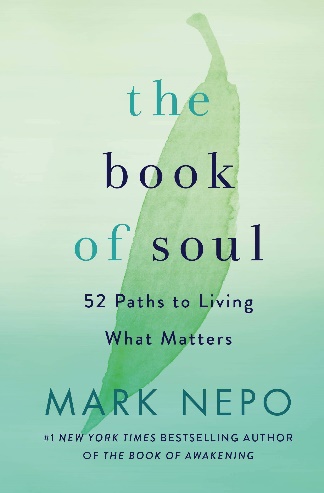 英文书名：THE BOOK OF SOUL 作    者：Mark Nepo 出 版 社：St. Martin's Essentials代理公司：WME/ANA/Lauren出版时间：2020年5月代理地区：中国大陆、台湾页    数：288页审读资料：电子稿类    型：励志内容简介：《纽约时报》（New York Times）排名第一畅销书作者马克·尼波（Mark Nepo）的心灵觉醒力作。在《灵魂之书》（The Book of Soul）中，畅销书《觉醒之书》（The Book of Awakening）的作者马克·尼波提供了全新指南，指导我们全心全意过上真实的生活。人在肉体出生后，还必须在精神上重生一次，这个过程可能要经过一生的努力才能实现，然后才能成长为内心充实的人。《灵魂之书》深入探讨了这一转变在精神上的神秘性、艰巨性和必然性。全书分为四个部分，标志着我们每个人都要面对的历程：我们在这个世界上努力前行，直到发现自己真正的传承，这让我们能够通过扩大我们的圈子在开放的环境中生活，同时我们互相帮助，又保持清醒。《灵魂之书》是一本充满真理和惊人洞察力的指南，引领我们深入蜕变的过程。作者简介：    马克·尼波 (Mark Nepo) 是一位诗人、哲学家，教授诗歌和灵性知识40多年。 他是《纽约时报》排名第一的畅销书作家，出版了20多本书，如《觉醒之书》（The Book of Awakening）、《生存风暴》（Surviving Storms）和《寻找勇气》（Finding Courage），并录制了十多个音频项目。 马克曾多次接受奥普拉·温弗瑞 (Oprah Winfrey) 的 Super Soul Sunday电视节目的采访，并在《早安美国》（Good Morning America）中接受罗宾·罗伯茨 (Robin Roberts) 的采访。作为癌症幸存者，马克的写作和教学都非常关注内心转变的过程和人际关系。他的作品已被翻译成20多种语言。2015年，他被AgeNation授予终身成就奖。2016年，他被Watkins: Mind Body Spirit杂志提名为当今世界100位最具精神影响力的杰出在世人物之一，他还被选为OWN的“超灵魂100人”之一。“超灵魂100人”是一群有灵感的领导者，他们用自己的天赋和声音来提升人性。2017年，尼波成为《精神与健康》（Spirituality & Health）杂志的专栏作家。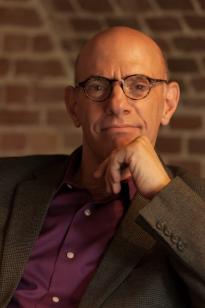 媒体评价：入选2020年Spirituality & Practice网站最佳灵修类书籍之一“在这个时代，我们很容易陷入顺从、孤立或绝望的状态。《灵魂之书》是一味解药，是一条引领我们回归自身智慧和直觉、回归灵魂真实的道路。”----阿里安娜·赫芬顿（Arianna Huffington），Thrive Global创始人兼CEO，《赫芬顿邮报》（Huffington Post）创始人“马克·尼波一直是我最喜欢的心灵作家之一，《灵魂之书》进一步证明了这一点。书中充满了令人叹为观止的句子，让你流连忘返，牢记于心，并想为之随时付诸实践。我向所有希望在匆忙的日子里与更深层次的目标保持联系的人推荐这本书。”----梅琳达·盖茨（Melinda Gates），《纽约时报》畅销书《提升时刻》（The Moment of Lift）一书的作者“在《灵魂之书》中，马克·尼波提醒我们，能够来到这里是多么难得，我们与此生和彼此的联系是多么的珍贵、真实和纯粹。书中所蕴含的真知灼见将帮助你在生活的洪流中游刃有余，并在最简单的生活中安身立命。这本书将让你的灵魂更强大。”    ----琼·波里圣科（Joan Borysenko）, 《全植物膳食解决方案》（The PlantPlus Diet Solution）和《灵魂的指南针》（Your Soul’s Compass）的作者目录：Where All Souls Meet 	18. What to Bring Forward  	19. Our Original Talent  our walk in the world 	20. Initiating the Gift 1. Living with Meaning, Truth, and Kindness 	21. The Art of Being Sensitive 2. The Speed of Our Age  	22. Chasing Paradise 3. Always Part of Something Larger 	23. As We Keep Searching 4. Immersion and Devotion 	24. Our Dream of Life 5. The Pull of Existence  	25. Standing On and Standing For  6. Being Wholehearted  	26. Slowly Is the Way 7. Pushing On  	widening our circle 8. As Many Times As Necessary  	27. What the Elks Were Staring at 9. The Prison Tree 	28. The Covenant of Practice 10. Student-Self and Teacher-Soul  	29. Unwavering  11. Original Steps 	30. Honoring the Anonymous 12. Distributing the Weight  	31. Looking at Things Freshly 13. Our Walk in the World  	32. A Child of the Sixties  our true inheritance 	33. Prosperity Blindness14. The Fire of Aliveness 	34. The Wanting Place 15. The Slowing of The Land  	35. The Constant Unfolding 16. Staying Possible  	36. Four Small Lessons 17. Lessening Fear 	37. Our Orbit of Concern  38. Glide, Pull, Walk, and Carry  	47. Without Words  39. Presence and Absence 	48. What If ? helping each other stay awake 	49. Try, Accept, Begin Again 40. How Day Follows Night  	50. The Fragrant Cliff  41. Each Time I Begin  	51. The Agents of Kindness 42. The Finitudes  	52. The Temple Is the World 43. Sweet Teachers  	Gratitude  44. The Greater Prayer of Being 	Notes 45. An Inner Right-of-Way 	Permissions 46. Helping Each Other Stay Awake 	About the Author 感谢您的阅读！请将反馈信息发至：版权负责人Email：Rights@nurnberg.com.cn安德鲁·纳伯格联合国际有限公司北京代表处北京市海淀区中关村大街甲59号中国人民大学文化大厦1705室, 邮编：100872电话：010-82504106, 传真：010-82504200公司网址：http://www.nurnberg.com.cn书目下载：http://www.nurnberg.com.cn/booklist_zh/list.aspx书讯浏览：http://www.nurnberg.com.cn/book/book.aspx视频推荐：http://www.nurnberg.com.cn/video/video.aspx豆瓣小站：http://site.douban.com/110577/新浪微博：安德鲁纳伯格公司的微博_微博 (weibo.com)微信订阅号：ANABJ2002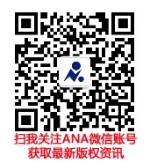 